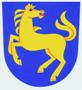 OBEC Martinice v KrkonošíchZastupitelstvo obce Martinice v KrkonošíchObecně závazná vyhláška obce Martinice v Krkonoších č. 1/2022 o stanovení obecního systému odpadového hospodářství Zastupitelstvo obce Martinice v Krkonoších se na svém zasedání dne 31.3.2022 usnesením č. Z17/2/2022 usneslo vydat na základě § 59 odst. 4 zákona č. 541/2020 Sb., o odpadech (dále jen „zákon o odpadech“), a v souladu s § 10 písm. d) a § 84 odst. 2 písm. h) zákona č. 128/2000 Sb., o obcích (obecní zřízení), ve znění pozdějších předpisů, tuto obecně závaznou vyhlášku (dále jen „vyhláška“):Čl. 1Úvodní ustanoveníTato vyhláška stanovuje obecní systém odpadového hospodářství na území obce Martinice v Krkonoších.  Každý je povinen odpad nebo movitou věc, které předává do obecního systému, odkládat na místa určená obcí v souladu s povinnostmi stanovenými pro daný druh, kategorii nebo materiál odpadu nebo movitých věcí zákonem o odpadech a touto vyhláškou.  V okamžiku, kdy osoba zapojená do obecního systému odloží movitou věc nebo odpad, 
s výjimkou výrobků s ukončenou životností, na místě obcí k tomuto účelu určeném, stává se obec vlastníkem této movité věci nebo odpadu.   Stanoviště sběrných nádob je místo, kde jsou sběrné nádoby trvale nebo přechodně umístěny za účelem dalšího nakládání s komunálním odpadem. Stanoviště sběrných nádob jsou individuální nebo společná pro více uživatelů.Čl. 2Oddělené soustřeďování komunálního odpadu Osoby předávající komunální odpad na místa určená obcí jsou povinny odděleně soustřeďovat následující složky:Biologické odpady,Papír,Plasty včetně PET lahví, nápojové kartonySklo,Kovy,Nebezpečné odpady,Objemný odpad,Jedlé oleje a tuky,Směsný komunální odpadSměsným komunálním odpadem se rozumí zbylý komunální odpad po stanoveném vytřídění podle odstavce 1 písm. a), b), c), d), e), f), g), h) a i).Objemný odpad je takový odpad, který vzhledem ke svým rozměrům nemůže být umístěn do sběrných nádob (např. koberce, matrace, nábytek,… ).Čl. 3Soustřeďování papíru, plastů, skla, kovů, biologického odpadu, jedlých olejů a tuků, textiluPapír, plasty, sklo, kovy, biologické odpady, jedlé oleje a tuky, textil a nápojové kartony se soustřeďují do zvláštních sběrných nádob, kterými jsou: sběrné nádoby, pytle, velkoobjemové kontejnery.Zvláštní sběrné nádoby jsou umístěny na obcí určených stanovištích, jejichž seznam je uveden v příloze č. 1, která je nedílnou součástí této vyhlášky. Zvláštní sběrné nádoby jsou barevně odlišeny a označeny příslušnými nápisy:Biologické odpady, barva tmavě zelená, velkoobjemový kontejnerPapír, kontejnery, barva modrá,Plasty, PET lahve, kontejnery a pytle, barva žlutá,Nápojové kartony, pytle, barva oranžová Sklo, barva zelená,Kovy, barva šedá,Jedlé oleje a tuky, barva černá, potisk JEDLÉ OLEJE A TUKYTextil, barva bílá, sběrný kontejner TEXTIL ECO Do zvláštních sběrných nádob je zakázáno ukládat jiné složky komunálních odpadů, než pro které jsou určeny.Zvláštní sběrné nádoby je povinnost plnit tak, aby je bylo možno uzavřít a odpad z nich při manipulaci nevypadával. Pokud to umožňuje povaha odpadu, je nutno objem odpadu před jeho odložením do sběrné nádoby minimalizovat. Složky tříděného odpadu shromážděné v rámci pytlového sběru se odkládají do prostoru kontejnerového hnízda před starou hasičárnou ve středu obce.Čl. 4 Svoz nebezpečných složek komunálního odpaduSvoz nebezpečných složek komunálního odpadu je zajišťován minimálně dvakrát ročně jejich odebíráním na předem vyhlášených přechodných stanovištích přímo do zvláštních sběrných nádob k tomuto sběru určených. Informace o svozu jsou zveřejňovány na úřední desce obecního úřadu, výlepových plochách a na internetu.Čl. 5 Svoz objemného odpaduSvoz objemného odpadu je zajišťován dvakrát ročně jeho odebíráním na předem vyhlášených přechodných stanovištích přímo do zvláštních sběrných nádob k tomuto účelu určených. Informace o svozu jsou zveřejňovány na úřední desce obecního úřadu, výlepových plochách a na internetu.Soustřeďování objemného odpadu podléhá požadavkům stanoveným v čl. 3 odst. 4 a 5. Čl. 6Soustřeďování směsného komunálního odpadu Směsný komunální odpad se odkládá do sběrných nádob. Pro účely této vyhlášky se sběrnými nádobami rozumějí: popelniceigelitové pytle (odložené v den svozu na svozové trase)velkoobjemové kontejneryodpadkové koše, které jsou umístěny na veřejných prostranstvích v obci, sloužící pro   odkládání drobného směsného komunálního odpadu.Soustřeďování směsného komunálního odpadu podléhá požadavkům stanoveným 
v čl. 3 odst. 4 a 5. Čl. 7Nakládání s movitými věcmi v rámci předcházení vzniku odpaduObec v rámci předcházení vzniku odpadu za účelem jejich opětovného použití nakládá s těmito movitými věcmi:	a) oděvy a textil   Movité věci uvedené v odst. 1 lze předávat v rámci vyhlašovaného charitního sběru a do kontejneru f. TEXTILECO a.s. u prodejny. Movitá věc musí být předána v takovém stavu, aby bylo možné její opětovné použití. Čl. 8Nakládání s výrobky s ukončenou životnostíObec nakládá s těmito výrobky s ukončenou životností: a) elektrozařízeníb) baterie a akumulátoryc) pneumatiky Výrobky s ukončenou životností uvedené v odst. 1 lze předávat při sběru složek NO 2x ročně na předem oznámeném stanovišti.Čl. 9Komunitní kompostováníKomunitním kompostováním je systém soustřeďování rostlinných zbytků z údržby zeleně, zahrad a domácností z území obce, jejich úprava a následné zpracování v komunitní kompostárně na kompost.Rostlinné zbytky z údržby zeleně, zahrad a domácností, ovoce a zelenina ze zahrad 
a kuchyní, drny se zeminou, rostliny a jejich zbytky neznečištěné chemickými látkami, které budou využity v rámci komunitního kompostování, lze:a) odkládat do kontejnerů přistavených v místech vyjmenovaných v příloze této vyhlášky.Čl. 10Závěrečná ustanoveníNabytím účinnosti této vyhlášky se zrušuje Obecně závazná vyhláška č. 1/2015 o stanovení systému shromažďování, sběru, přepravy, třídění, využívání a odstraňování komunálních odpadů na území obce Martinice v Krkonoších ze dne 9.9.2015 a Obecně závazná vyhláška č. 1/2013 kterou se stanoví systém komunitního kompostování a systém využití vzniklého kompostu k údržbě a obnově veřejné zeleně a ploch na území obce Martinice v Krkonoších ze dne 24.6.2013.Tato vyhláška nabývá účinnosti počátkem patnáctého dne následujícího po dni jejího vyhlášení.  ………………...……….	                                 	………..……………..       Lukáš Hašek					      Leoš Mejvald       místostarosta					          starostaPříloha č. 1 k OZV o stanovení obecního systému odpadového hospodářství Sběrná místa:Pod kluzištěm – kontejnery plasty, sklo, papírU staré hasičárny – kontejnery plasty, sklo, papír, kovy, pytlový sběrPod nádražím – plasty, sklo, papírU prodejny – kontejner na textil, stanoviště při sběru nebezpečného odpaduPlocha kluziště – velkoobjemový kontejner na biologický odpadZa nádražím – plasty, pneumatiky z osobních aut, elektro.Za mostem a u kasáren – velkoobjemový odpad, velkoobjemové kontejneryOÚ Martinice v Krkonoších – jedlé oleje a tuky, sběrný box elektro, charitní sběr textilu.